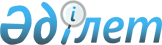 Об установлении водоохранных зон и водоохранных полос правого и левого берегов реки Боко в районе расположения производственных участков товарищества с ограниченной ответственностью "Горно-металлургическая компания "Васильевское" Восточно-Казахстанской областиПостановление Восточно-Казахстанского областного акимата от 14 августа 2017 года № 202. Зарегистрировано Департаментом юстиции Восточно-Казахстанской области 13 сентября 2017 года № 5210
       Примечание РЦПИ.

      В тексте документа сохранена пунктуация и орфография оригинала.
      В соответствии со статьями 39, 116, 125, 145-1 Водного кодекса Республики Казахстан от 9 июля 2003 года, подпунктом 8-1) пункта 1 статьи 27 Закона Республики Казахстан от 23 января 2001 года "О местном государственном управлении и самоуправлении в Республике Казахстан", проектами определения водоохранной зоны и полосы правого берега реки Боко в районе расположения производственных участков товарищества с ограниченной ответственностью "Горно-металлургическая компания "Васильевское" и определения водоохранной зоны и полосы левого берега реки Боко в районе расположения производственных участков товарищества с ограниченной ответственностью "Горно-металлургическая компания "Васильевское" и в целях поддержания водных объектов в состоянии, соответствующем санитарно-гигиеническим и экологическим требованиям, для предотвращения загрязнения, засорения и истощения поверхностных вод, а также сохранения растительного и животного мира, Восточно-Казахстанский областной акимат ПОСТАНОВЛЯЕТ:
      1. Установить:
      1) водоохранные зоны и водоохранные полосы правого и левого берегов реки Боко в районе расположения производственных участков товарищества с ограниченной ответственностью "Горно-металлургическая компания "Васильевское" Восточно-Казахстанской области согласно приложению к настоящему постановлению;
      2) специальный режим хозяйственного использования на территории водоохранных зон и режим ограниченной хозяйственной деятельности на территории водоохранных полос правого и левого берегов реки Боко в районе расположения производственных участков товарищества с ограниченной ответственностью "Горно-металлургическая компания "Васильевское" Восточно-Казахстанской области согласно действующему законодательству Республики Казахстан.
      2. Управлению природных ресурсов и регулирования природопользования Восточно-Казахстанской области (Кусаинов М. М.) передать проекты определения водоохранной зоны и полосы правого берега реки Боко в районе расположения производственных участков товарищества с ограниченной ответственностью "Горно-металлургическая компания "Васильевское"и определения водоохранной зоны и полосы левого берега реки Боко в районе расположения производственных участков товарищества с ограниченной ответственностью "Горно-металлургическая компания "Васильевское" акиму Жарминского района для принятия мер в соответствии с установленной законодательством Республики Казахстан компетенцией и специально уполномоченным государственным органам для учета в государственном земельном кадастре и для осуществления государственного контроля за использованием и охраной водного фонда и земельных ресурсов.
      3. Контроль за исполнением настоящего постановления возложить на заместителя акима области по вопросам агропромышленного комплекса.
      4. Настоящее постановление вводится в действие по истечении десяти календарных дней после дня его первого официального опубликования.
      "СОГЛАСОВАНО"
      "15" 08  2017 года
      "15" 08  2017 года Водоохранные зоны и водоохранные полосы правого и левого берегов реки Боко в районе расположения производственных участков товарищества с ограниченной ответственностью "Горно-металлургическая компания "Васильевское" Восточно-Казахстанской области
      Примечание:
      Границы и ширина водоохранных зон и водоохранных полос отражены в картографических материалах утвержденных проектов определения водоохранной зоны и полосы правого берега реки Боко в районе расположения производственных участков товарищества с ограниченной ответственностью "Горно-металлургическая компания "Васильевское" и определения водоохранной зоны и полосы левого берега реки Боко в районе расположения производственных участков товарищества с ограниченной ответственностью "Горно-металлургическая компания "Васильевское".
					© 2012. РГП на ПХВ «Институт законодательства и правовой информации Республики Казахстан» Министерства юстиции Республики Казахстан
				
      Аким

      Восточно-Казахстанской области

Д. Ахметов

      Исполняющий обязанности руководителя

      Ертисской бассейновой инспекции 

      по регулированию использования и 

      охране водных ресурсов 

      Комитета по водным ресурсам 

      Министерства сельского хозяйства

      Республики Казахстан

      _____________________ М. Иманжанов

      Исполняющий обязанности руководителя

      Департамента охраны общественного здоровья 

      Восточно-Казахстанской области 

      Комитета охраны общественного здоровья

      Министерства здравоохранения 

      Республики Казахстан

      _____________________ А. Манкутова
Приложение к постановлению 
Восточно-Казахстанского 
областного акимата 
от "14" августа 2017 года 
№ 202
Водный объект, его участок
Водоохранная зона
Водоохранная зона
Водоохранная зона
В том числе водоохранная полоса
В том числе водоохранная полоса
В том числе водоохранная полоса
Водный объект, его участок
Протяжен

ность, м
Площадь, га
Ширина, м
Протяжен

ность, м
Площадь,

га
Ширина,  м
1
4
5
6
7
8
9
Правый берег реки Боко в границах производственных участков товарищества с ограниченной ответственностью "Горно-металлургическая компания "Васильевское"
3023
150,62
500
3020
33,01
100
Левый берег реки Боко в границах производственных участков товарищества с ограниченной ответственностью "Горно-металлургическая компания "Васильевское"
2700
102,25
500
2894
20,00
100